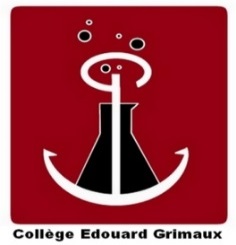 ANNEE SCOLAIRE 2023-2024LISTE DE FOURNITURES – NIVEAU 3ème ********************prevoir une piece d’IDENTITE (CNI ou passeport) valable jusqu’en juillet 20241 cartable rigide (les sacs en toile ne protègent pas suffisamment le matériel transporté)1 trousse complète avec règle plate 30 cm, stylos bille ( bleu, rouge, vert ), gomme, taille crayon, crayon à papier HB, ciseaux, colle, surligneurs, crayons de couleurs (10 maximum), un rouleau de scotch1 cahier de textes ou agenda + 1 cahier de brouillon + 1 clé USB et 1 paire d’écouteurs avec prise Jack pour l’ensemble des matièresEPS : 1 tenue de sport : dans un sac, une tenue de sport comprenant selon le temps : short, survêtement, tee-shirt, sweat-shirt, k-way, 1 paire de chaussures de sport + 1 gourde réutilisable pour les quatre années. Les déodorants en spray sont interdits.HISTOIRE – GEOGRAPHIE – EDUCATION CIVIQUE2 cahiers 100 pages format 24x32 grands carreaux sans spiraleSCIENCES PHYSIQUES : 1 classeur grand format + feuilles blanches 21x29,7 grands carreaux + 3 intercalairesSVT : 1 classeur souple grand format + 3 intercalaires + feuilles blanches 21x29,7 grands carreaux + pochettes en plastique transparentes et perforéesEDUCATION MUSICALE: 1 cahier format 17x22 de 50 pages grands carreaux  (celui de l’an passé si bon état) ARTS PLASTIQUES : 1 cahier ou classeur ou porter vue pour les élèves n’ayant pas conservé leur cahier de bord de l’an passé ou 1 chemise avec élastiques et rabats, une pochette de feuilles Canson 24x32, 1 crayon HB+ gomme+ ciseaux+ scotch+ colle+ règle+ feutres et crayons de couleursULIS : 1 équerre, 1 compas , 1 ardoise + feutres effaçables            1 classeur à levier + 6 intercalaires           des feuilles de classeur à grands carreaux           1 porte-vues 50 volets, 100 vues                  1 pochette cartonnée à élastiqueMerci de veiller à l’allègement du cartable de votre enfant en choisissant des couvertures souples pour les cahiers et les classeurs.NB: Les manuels scolaires sont remis gratuitement à la rentrée scolaire, ils doivent être couverts de plastique transparent. Les NOM, PRENOM et CLASSE doivent expressément figurer sur la page de garde. Toute dégradation ou perte fera l’objet d’une facturation à la restitution des manuels en JUIN.